О мерах по обеспечению безопасности жизни людей на водоемах Чиричкасинского сельского поселения Цивильского района в период купального сезона 2019  года.  В целях обеспечения безопасности жизни людей на водоемах сельского поселения в период купального сезона 2019  года, в соответствии с методическими рекомендациями МЧС России органам местного самоуправления по реализации Федерального закона от 6 октября 2003г. № 131 – ФЗ «Об общих принципах организации местного самоуправления в Российской Федерации» в области гражданской обороны, защиты населения и территорий от чрезвычайных ситуаций, обеспечений пожарной безопасности, безопасности  людей на водных объектах, Правилами охраны жизни людей на воде в Чувашской Республике от 26.05.2006г. №139, администрация  Чиричкасинского сельского поселения                                                         П О С Т А Н О В Л Я ЕТ:1. Определить на водоемах  и прудах потенциально опасные участки. 2. Довести до населения населенных пунктов сельского поселения информацию об опасных участках на водоемах, о местах, запрещенных для купания.3.Рекомендовать директору МБОУ «Чиричкасинскя ООШ» Петрову А.О.. организовать обучение детей в школе мерам безопасности жизни детей на воде в купальный сезон.4. Контроль за выполнением настоящего постановления оставляю за собой.Глава администрации Чиричкасинского сельскогопоселения Цивильского  района                                                               В.В.ИвановаЧĂВАШ        РЕСПУБЛИКИÇĔРПУ    РАЙОНĔ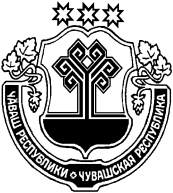 ЧУВАШСКАЯ РЕСПУБЛИКА ЦИВИЛЬСКИЙ      РАЙОНЧИРИЧКАССИ  ЯЛ АДМИНИСТРАЦИЕЙЫШĂНУ2019  çу  уĕхĕн  29-мĕшĕ   № 30Чиричкасси ялĕАДМИНИСТРАЦИЯЧИРИЧКАСИНСКОГОСЕЛЬСКОГО ПОСЕЛЕНИЯПОСТАНОВЛЕНИЕ«29» мая  2019 № 30деревня  Чиричкасы